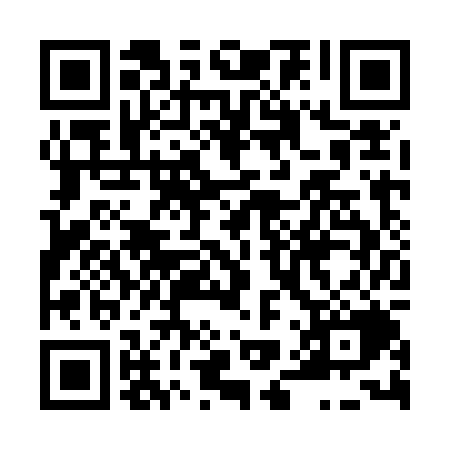 Prayer times for Bratrejov, Czech RepublicWed 1 May 2024 - Fri 31 May 2024High Latitude Method: Angle Based RulePrayer Calculation Method: Muslim World LeagueAsar Calculation Method: HanafiPrayer times provided by https://www.salahtimes.comDateDayFajrSunriseDhuhrAsrMaghribIsha1Wed3:225:391:006:058:2110:282Thu3:195:3812:596:068:2210:313Fri3:165:3612:596:068:2410:344Sat3:135:3412:596:078:2510:365Sun3:105:3312:596:088:2610:396Mon3:075:3112:596:098:2810:427Tue3:045:2912:596:108:2910:448Wed3:015:2812:596:118:3110:479Thu2:575:2612:596:128:3210:5010Fri2:545:2512:596:138:3410:5311Sat2:515:2312:596:148:3510:5612Sun2:485:2212:596:148:3710:5913Mon2:455:2012:596:158:3811:0114Tue2:435:1912:596:168:3911:0415Wed2:435:1812:596:178:4111:0716Thu2:425:1612:596:188:4211:0817Fri2:425:1512:596:188:4411:0818Sat2:415:1412:596:198:4511:0919Sun2:415:1312:596:208:4611:1020Mon2:405:1112:596:218:4711:1021Tue2:405:1012:596:228:4911:1122Wed2:395:0912:596:228:5011:1123Thu2:395:0812:596:238:5111:1224Fri2:395:0712:596:248:5211:1325Sat2:385:061:006:248:5411:1326Sun2:385:051:006:258:5511:1427Mon2:385:041:006:268:5611:1428Tue2:375:031:006:278:5711:1529Wed2:375:021:006:278:5811:1530Thu2:375:021:006:288:5911:1631Fri2:375:011:006:289:0011:16